THIS IS A TEMPLATE OF A FULL LENGTH PAPERName Surname1, Name Surname21The name of institution, Department, State and e-mail2 The name of institution, Department, State and e-mailAbstractAbstract is in one paragraph, up to 200 words, it should describe the object and methods of investigation and summarize the essential findings provided in the paper.Key words: not more than five. Preferably key words should not repeat words presented in the title. IntroductionThe instructions given in this document will provide you template and guidelines for preparing full length paper on the topics presented in the 13th International Barley Genetics Symposium to be published in Grain Genes website. The submitted papers will not be subject to review or any language/style corrections. Authors are fully responsible for the content.Deadline for manuscript submission: 1st September, 2022. The electronic version (Word file) of the paper should be provided by e-mail: ibgs13@arei.lvPlease do not change the settings of this template! Manuscript should be prepared with standard-size (12 points) letters. Single spacing should be throughout, including references, tables, figure legends, and footnotes. Text alignment is necessary from both sides. Papers should not exceed 7 pages. Introduction should be addressed to broad scientific audience and outlines the purpose and scope of the investigation and its relation to other research in the same field. The aim of the research, briefly formulated, shall be part of the Introduction. References – when cited in the text, should be given in chronological order and written as follows: (Clark, 1983; 1993; Smith and Jones, 1990; Brown et al., 1995).Materials and MethodsMaterials and methods should be described in detail, so that one might follow the procedures. Standard laboratory procedures should be mentioned only, but reference citation is necessary. ResultsResults are presented in textual, tabular, or figure form. This section should be as brief as possible, without repeating the information expounded in Materials and Methods section and considered in Discussion. Tables should be intelligible by themselves, without reference to the text. Table 1. Headings should be concise and adequately represent the subject matter Graphs, diagrams, drawings and photographs are considered as figures and should be copied in the manuscript as pictures.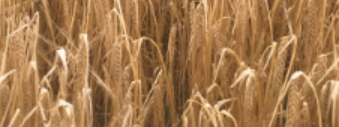 Fig. 1. Headings should be concise and adequately represent the subject matter.DiscussionDiscussion provides interpretation of the results.  Combining Results and Discussion sections is possible.  Conclusions (optional)Conclusions summarize the main findings described in the paper.Acknowledgements (optional)If any, contain recognition of those who have provided essential help in the preparation of the manuscript, and providers of financial support.ReferencesReferences should be arranged in alphabetical order. Book: Bish, D. L., Post, J. E. (eds.) (1989). Modern Powder Diffraction. The Mineral Society of America, Washington. 369 pp. Article in a book: Carrey, E. A. (1989). Peptide mapping. In: Creighton, T. E. (Ed.), Protein Structure. ILR Press, Oxford, pp. 191–224. Journal article: Marchetto, A., Musazzi, S. (2001). Comparison between sedimentary and living diatoms in Lago Maggiore (N. Italy): Implications of using transfer functions. J. Limnol., 60 (1), 19–26. Proceedings from a conference: Field, G. (2001). Rethinking reference rethought. In: Revelling in Reference: Reference and Information Services Section Symposium, 12–14 October 2001, Melbourne. Australian Library and Information Association, Melbourne, pp. 59–64. SampleSampleSampleSampleSampleSample